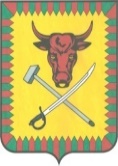 АДМИНИСТРАЦИЯ МУНИЦИПАЛЬНОГО РАЙОНА«ЧИТИНСКИЙ РАЙОН»РАСПОРЯЖЕНИЕот 16 сентября 2021 г.                                                                                   № 661 -рг. ЧитаО проведении месячника Гражданскойобороны в муниципальном районе«Читинский район»Во исполнение Плана мероприятий по реализации Основ государственной политики Российской Федерации в области гражданской обороны на период до 2030 года, ч. 1 п. 2 Плана основных мероприятий администрации муниципального района «Читинский район» в области гражданской обороны, предупреждения и ликвидации чрезвычайной ситуации, обеспечения пожарной безопасности и безопасности людей на водных объектах на 2021 год, в целях качественной подготовки и организованного проведения месячника по гражданской обороне, распоряжаюсь:1. Провести на территории муниципального района «Читинский район» в октябре 2021 г. месячник по Гражданской обороне (далее – месячник ГО).2. К участию в месячнике ГО привлечь всех должностных лиц администрации Читинского района, глав и администрации городских и сельских поселений, всех сотрудников Комитетов образования и культуры.3. ВрИО начальника отдела ГО ЧС и МР в срок до 30 сентября 2021 г. провести:занятия с руководящим составом администрации муниципального района по порядку действий в ходе отработки практических мероприятий месячника ГО;занятия с группой контроля по порядку организации работы, предоставлению донесений в соответствии с табелем срочности донесений по гражданской обороне.3.1. Уточнить: планы гражданской обороны и защиты населения, действий по предупреждению и ликвидации чрезвычайных ситуаций;порядок взаимодействия, сбора и обмена информации в области гражданской обороны.4. Начальнику ЕДДС муниципального района в срок до 30.09.2021 г.:обеспечить готовность ЕДДС к получению учебных сигналов и вводных по месячнику ГО, а также оповещения руководящего состава и сотрудников.провести занятия с оперативными дежурными ЕДДС, операторами 112 по порядку принятия сигналов и оповещению должностных лиц и населения района;провести проверку систем оповещения муниципального района, при необходимости принять меры по устранению выявленных недостатков.5. Заместителю главы муниципального района по социальному развитию (Жукова Ю.В.).уточнить порядок действий эвакуационной комиссии муниципального района, план эвакуации населения Читинского района.6. Начальнику управления экономики и развития предпринимательства уточнить план повышения устойчивости функционирования объектов экономики.7. Директору МБУ «Центр МТТО» подготовить автомобильный транспорт с запасом топлива для действий в соответствии с планом проведения месячника ГО.8. Главному редактору муниципальной газеты «Ингода» довести до населения Читинского района сведения о проводимом месячника в средствах массовой информации.9. Рекомендовать главам городских и сельских поселений:уточнить порядок действий при введении плана гражданской обороны на территории поселения, при возникновении чрезвычайных ситуаций;уточнить порядок взаимодействия, сбора и обмена информации в области гражданской обороны.10. Опубликовать настоящее Распоряжения на официальном сайте администрации района.10. Контроль за исполнением данного Распоряжения возложить на первого заместителя главы муниципального района.Глава муниципального района«Читинский район»                                                                            В.Ю.МашуковИсп. и отп. О.В.СотулаТел 32-36-70